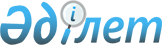 Об организации и обеспечении приписки граждан к призывным участкам Зеленовского района в январе-марте 2012 года
					
			Утративший силу
			
			
		
					Решение акима Зеленовского района Западно-Казахстанской области от 21 декабря 2011 года N 114. Зарегистрировано Департаментом юстиции Западно-Казахстанской области 13 января 2012 года N 7-7-138. Утратило силу решением акима Зеленовского района Западно-Казахстанской области от 10 октября 2014 года № 817      Сноска. Утратило силу решением акима Зеленовского района Западно-Казахстанской области от 10.10.2014 № 817      Руководствуясь Законами Республики Казахстан от 23 января 2001 года "О местном государственном управлении и самоуправлении в Республике Казахстан", от 8 июля 2005 года "О воинской обязанности и воинской службе" РЕШИЛ:



      1. Рекомендовать государственному учреждению "Отдел по делам обороны Зеленовского района Западно-Казахстанской области" (по согласованию) организовать и обеспечить в январе-марте 2012 года приписку граждан мужского пола, которым в год приписки исполняется семнадцать лет к призывным участкам Зеленовского района.



      2. Рекомендовать государственному коммунальному казенному предприятию "Зеленовская районная больница" акимата Западно-Казахстанской области управления здравоохранения (по согласованию) и государственному коммунальному казенному предприятию "Зеленовская районная центральная больница" акимата Западно-Казахстанской области управления здравоохранения (по согласованию) принять меры по медицинскому обследованию (лечению) граждан, подлежащих приписке к призывным участкам.



      3. Государственному учреждению "Зеленовский районный отдел занятости и социальных программ" обеспечить необходимым количеством технических работников для организации работы по приписке к призывным участкам.



      4. Финансирование вышеназванных мероприятий осуществлять из средств местного бюджета.



      5. Данное решение водится в действие со дня первого официального опубликования.



      6. Контроль за выполнением настоящего решения возложить на заместителя акима района Г. Кульжанову.      Аким района                      Г. Капаков      СОГЛАСОВАНО:      Начальник "Отдела по делам

      обороны Зеленовского района

      Западно-Казахстанской области"

      майор

      _____________М. Есенов

      21.12.2011 г.      Директор государственного

      коммунального казенного

      предприятия "Зеленовская

      районная больница" акимата

      Западно-Казахстанской области

      управления здравоохранения

      _____________Г. Ислямов

      21.12.2011 г.      Директор государственного

      коммунального казенного

      предприятия "Зеленовская

      районная центральная

      больница" акимата

      Западно-Казахстанской области

      управления здравоохранения

      _____________Н. Ахметова

      21.12.2011 г.
					© 2012. РГП на ПХВ «Институт законодательства и правовой информации Республики Казахстан» Министерства юстиции Республики Казахстан
				